KATA PENGANTAR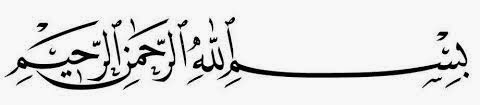 Puji dan syukur penulis ucapkan kepada Allah SWT yang telah melimpahkan rahmat dan hidayah-Nya serta bimbingan, kekuatan lahir bathin, dan tidak lupa penulis ucapkan salam serta salawat kepada nabi Muhammad SAW yang telah membawa kita dari alam yang gelap gulita ke alam yang terang benderang seperti saat ini. Penulis sangat bersyukur atas kelancaran serta adanya dorongan semangat sehingga penulis dapat menyelesaikan skripsi dengan judul “KAJIAN YURIDIS PERBANDINGAN PELANGGARAN HAK ASASI MANUSIA OLEH NEGARA MYANMAR TERHADAP WARGA NEGARA ROHINGYA DENGAN PELANGGARAN HAK ASASI MANUSIA DI INDONESIA BERDASARKAN UNDANG-UNDANG NOMOR 40 TAHUN 2008 TENTANG PENGHAPUSAN DISKRIMINASI RAS DAN ETNIS”. Penulis menyadari bahwa dalam proses penulisan skripsi ini banyak rintangan-ritangan yang harus dihadapi. Namun pada akhirnya berkat dorongan, bimbingan dan bantuan dari berbagai pihak serta kerja keras dari penulis, akhirnya skripsi ini bisa selesai.Pada kesempatan ini dengan rendah hati penulis ingin menyampaikan terima kasih yang sebesar besarnya kepada Ibu Dr. Sanidjar Pebrihariati R,S.H., M.H., Selaku Pembimbing I sekaligus sebagai Wakil Dekan Fakultas Hukum Universitas Bung Hatta, terimakasih juga kepada Bapak. Suamperi, S.H., M.H., selaku Pembimbing II sekaligus sebagai Ketua Bagian Hukum Tata Negara. Selanjutnya penulis juga mengucapkan terimakasih kepada:Ibu. Dwi Astuti Palupi, S.H., M.H., selaku Dekan Fakultas Hukum Universitas Bung Hatta.Bpk/Ibu Dosen Fakultas Hukum Universitas Bung Hatta yang telah memberikan bekal ilmu pengetahuan dan semangat kepada penulis selama ini.Penguji I, yaitu IbuNurbeti, S.H.,M.H., selaku Penguji I, BapakDrs. Suparman Khan, M.hum., selaku Penguji II, Bapak Dr. Boy Yendra Tamin, S.H., M.H., selaku Penguji III yang telah menguji serta memberikan kritik dan saran dalam penulisan skripsi ini agar lebih baik lagi.Tenaga Kependidikan Fakultas Hukum Universitas Bung Hatta yang telah memperlancar jalannya administrasi.Karyawan/i perpustakaan Universitas Bung Hatta, perpustakaan Fakultas Hukum Universitas Bung Hatta.Khusus bagi kedua orang tua Mama Tercinta Delfita dan Papa Tercinta Desfa Indra yang tidak pernah lelah memberikan doa serta dukungan baik moril maupun materil demi kesuksesan anaknya. Semoga perjuangan adinda selama ini bisa memberikan kebahagiaan bagi papa dan mama, Amiin.Saudara dan saudari penulis Rahmat Tegar dan Tiffany Defina yang menjadi penyemangat bagi penulis dalam mengerjakan skripsi ini.Sahabat ARTI Annisa Urrohma, Regia Desfi Arli, Rahmi Septa, Ikke Listanti, Rio Fadilah Maskur, Syamsul Bahri, Roy Arisman, Rio Septa Murti, Defri Putra Andriady yang senantiasa memberikan dukungan satu sama lain dari awal sampai dengan akhir semester. Semoga menjadi orang-orang sukses dunia dan akhirat.Rika Putri, Fany Warmantari, Fiter Rengga Rayendra, M. Ilham Fathoni, Rizki Putra Yulsardi, dan Bg Ari Putra Zulfa., S.H. yang telah membantu dalam perolehan data dan memberikan masukan-masukan yang membangun agar terselesaikannya skripsi dari penulis.Uri eonniku yang selalu menerima keluh kesah penulis  dan membuat penulis termotivasi dalam mengerjakan skripsi ini Evi Ardila dan Rosa Yulianti P. Mudah-mudahan pada semester depan akan menyusul penulis untuk mengerjakan skripsi.Telur gulung squad Rosa Yulianti P, Fitria Miftahul Jannah, Evi Ardila, Novi Deriza Putri, dan Try Widia Zuliana yang selalu menjadi motivator serta pendengar yang baik bagi penulis dalam penyelesaian skripsi ini.Seluruh sahabat-sahabat seperjuangan Hukum Tata Negara: Arinda Rahma Devisa, Martha Anggit, Bg Ade Putra, Bg Fazrinaldo, dan kawan-kawan di program kekhususan Hukum Tata Negara yang tidak dapat saya sebutkan satu persatu.Seluruh teman-teman angkatan 2014 Fakultas Hukum Universitas Bung Hatta dan untuk seluruh teman-teman KKN-PPM 2016 Nagari Manggopoh, KabupatenAgam.Penyusunan Skripsi ini, penulis menyadari bahwa skripsi ini jauh dari sempurna dikarenakan keterbatasan ilmu yang penulis miliki. Maka dengan segala kerendahan hati penulis sangat menghargai kritik serta saran yang bersifat membangun dari barbagai pihak sebagai usaha penyempurnaan ke arah yang lebih baik lagi. Penulis berharap semoga skripsi ini bermanfaat dan berguna bagi kita semua. Semoga Allah SWT memberikan balasan yang setimpal atas semua kebaikan dan ketulusan hambanya, Amin.Padang, Januari 2018						          Penulis,																		TIARA DELFI							NPM:1410012111154